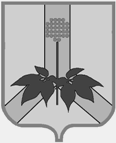 ПОСТАНОВЛЕНИЕ01 июля  2022 г                                    г. Дальнереченск                                                  № 337 -паО Порядке составления проекта бюджета Дальнереченского муниципального района на очередной финансовый год и плановый периодВ соответствии с Бюджетным кодексом Российской Федерации, Федеральным законом от 06 октября 2003 года № 131-ФЗ «Об общих принципах организации местного самоуправления в Российской Федерации», решением Думы Дальнереченского муниципального района от 19 декабря 2013 года № 85 «О бюджетном устройстве, бюджетном процессе и межбюджетных отношениях в Дальнереченском муниципальном районе», в целях планирования бюджетных расходов главными распорядителями бюджетных средств с учетом предельных бюджетных ассигнований на очередной финансовый год и плановый период, своевременного представления проекта бюджета в Думу Дальнереченского муниципального района, руководствуясь Уставом Дальнереченского муниципального района, администрация Дальнереченского муниципального района ПОСТАНОВЛЯЕТ:Утвердить План мероприятий по разработке документов, на которых основывается составление проекта бюджета Дальнереченского муниципального района на очередной финансовый год и плановый период (далее – план) (приложение №1).2. Главным администраторам доходов бюджета Дальнереченского муниципального района, главным распорядителям средств бюджета Дальнереченского муниципального района и другим получателям средств бюджета Дальнереченского муниципального района (далее - субъекты бюджетного планирования) ежегодно разрабатывать и представлять в Управление финансов администрации Дальнереченского муниципального района документы и материалы, обязательные для составления проекта бюджета Дальнереченского муниципального района на очередной финансовый год и плановый период с пояснительной запиской согласно Плану.3. Определить ответственными органами администрации Дальнереченского муниципального района:3.1. отдел экономики администрации Дальнереченского муниципального района - за разработку прогноза социально-экономического развития Дальнереченского муниципального района на очередной финансовый год и плановый период и проведение оценки эффективности муниципальных программ за отчетный год и ожидаемую оценку за текущий финансовый год;3.2. Управление финансов администрации Дальнереченского муниципального района - за подготовку проекта бюджета Дальнереченского муниципального района на очередной финансовый год и плановый период.4. Управлению финансов администрации Дальнереченского муниципального района:4.1. разрабатывать проект бюджетного прогноза (проект изменений бюджетного прогноза) Дальнереченского муниципального района на долгосрочный период (за исключением показателей финансового обеспечения муниципальных программ);4. 2.	представлять главе Дальнереченского муниципального района проект бюджета Дальнереченского муниципального района на очередной финансовый год и плановый период ежегодно в срок до 10 ноября текущего финансового года.5. Субъектам бюджетного планирования:5.1. обеспечивать принятие муниципальных программ, предлагаемых к финансированию начиная с очередного финансового года, в срок не позднее 15 сентября текущего года, если иные сроки не установлены действующим законодательством Российской Федерации;5.2. формировать обоснования бюджетных ассигнований на очередной финансовый год и плановый период в соответствии с порядком и методикой планирования бюджетных ассигнований бюджета Дальнереченского муниципального района, устанавливаемыми Управлением финансов администрации Дальнереченского муниципального района;5.3. не допускать в целях обеспечения сбалансированности бюджета Дальнереченского муниципального района принятия новых расходных обязательств, а также увеличения объема действующих расходных обязательств, необеспеченных финансовыми ресурсами, при планировании бюджетных ассигнований на очередной финансовый год и плановый период.6. Рекомендовать территориальным органам федеральных органов исполнительной власти, органам государственной власти Приморского края - главным администраторам доходов бюджета Дальнереченского муниципального района в соответствии с абзацем 3 части 1 статьи 160.1 Бюджетного кодекса Российской Федерации ежегодно до 10 июля текущего финансового года предоставлять в Управление финансов администрации Дальнереченского муниципального района копии ведомственных правовых актов об администрировании доходов, зачисляемых в бюджеты других уровней и местные бюджеты, сведения, необходимые для разработки проекта бюджета Дальнереченского муниципального района на очередной финансовый год и плановый период:6.1. Межрайонной инспекции Федеральной налоговой службы N 9 по Приморскому краю - сведения, необходимые для разработки проекта бюджета Дальнереченского муниципального района на очередной финансовый год и плановый период, согласно приложению N 2 к настоящему постановлению;6.2. Дальневосточному межрегиональному управлению Федеральной службы по надзору в сфере природопользования (Дальневосточное межрегиональное управление Росприроднадзора - данные о начисленных суммах за отчетный финансовый год, ожидаемых поступлениях за текущий финансовый год, расчет и обоснование прогнозируемых поступлений на очередной финансовый год и плановый период по плате за негативное воздействие на окружающую среду в разрезе соответствующих кодов бюджетной классификации;6.3. Территориальным органам федеральных органов исполнительной власти, органам государственной власти Приморского края, указанных в перечне (приложение N 3), осуществляющим в соответствии с действующим законодательством Российской Федерации полномочия главных администраторов (администраторов) доходов бюджетов, - сведения об ожидаемых поступлениях за текущий финансовый год и расчет прогнозируемых поступлений на очередной финансовый год и плановый период, соответствующих администрируемых поступлений по виду доходов «Штрафы, неустойки, пени и платежи, поступающие от реализации конфискованного имущества, компенсации ущерба, возмещения вреда окружающей среде», подлежащих зачислению в бюджет Дальнереченского муниципального района;6.4. Управлению Федерального казначейства по Приморскому краю - прогноз поступлений доходов от уплаты акцизов на автомобильный бензин, прямогонный бензин, дизельное топливо, моторные масла для дизельных и карбюраторных (инжекторных) двигателей на очередной финансовый год и плановый период, подлежащих зачислению в бюджет Дальнереченского муниципального района;6.5. Территориальному органу Федеральной службы государственной статистики по Приморскому краю - статистические данные по перечню показателей, необходимых для разработки проекта бюджета Дальнереченского муниципального района на очередной финансовый год и плановый период, согласно приложению N 4 к настоящему постановлению.7. Признать утратившим силу постановление администрации Дальнереченского муниципального района от 03.07.2018 N 316-па «О порядке составления проекта решения Думы Дальнереченского муниципального района о бюджете Дальнереченского муниципального района на очередной финансовый год и плановый период».8. Отделу по работе с территориями и делопроизводству настоящее постановление опубликовать на официальном сайте администрации Дальнереченского муниципального района в сети «Интернет».9. Настоящее постановление вступает в силу со дня подписания.10. Контроль за исполнением настоящего постановления оставляю за собой.Глава Дальнереченскогомуниципального района                                                             В.С. ДерновПриложение № 1к постановлению администрации Дальнереченского муниципального районаот 01.07.2022 № 337-паПЛАН МЕРОПРИЯТИЙПО РАЗРАБОТКЕ ДОКУМЕНТОВ, НА КОТОРЫХ ОСНОВЫВАЕТСЯСОСТАВЛЕНИЕ ПРОЕКТА БЮДЖЕТА ДАЛЬНЕРЕЧЕНСКОГО МУНИЦИПАЛЬНОГО РАЙОНА НА ОЧЕРЕДНОЙ ФИНАНСОВЫЙ ГОД И ПЛАНОВЫЙ ПЕРИОДПриложение № 2к постановлениюадминистрацииДальнереченского муниципального районаот 01.07.2022 № 337-паСВЕДЕНИЯ,ПРЕДОСТАВЛЯЕМЫЕ МЕЖРАЙОННОЙ ИНСПЕКЦИЕЙ ФЕДЕРАЛЬНОЙНАЛОГОВОЙ СЛУЖБЫ N 9 ПО ПРИМОРСКОМУ КРАЮ, НЕОБХОДИМЫЕДЛЯ РАЗРАБОТКИ ПРОЕКТА БЮДЖЕТА ДАЛЬНЕРЕЧЕНСКОГОМУНИЦИПАЛЬНОГО РАЙОНА НА ОЧЕРЕДНОЙ ФИНАНСОВЫЙГОД И ПЛАНОВЫЙ ПЕРИОД1. Информация по администрируемым доходам в бюджет Дальнереченского муниципального района (в разрезе налогов: налог на доходы физических лиц, патентная система налогообложения, налог на имущество физических лиц, земельный налог, единый сельскохозяйственный налог, государственная пошлина по делам, рассматриваемым в судах общей юрисдикции, мировыми судьями, штрафы по каждому коду бюджетной классификации, упрощенная система налогообложения) (в разрезе сельских поселений):1.1 ожидаемое поступление доходов в бюджет Дальнереченского муниципального района в текущем финансовом году;1.2 прогноз поступлений доходов на очередной финансовый год и плановый период в разрезе налогов и сборов с обоснованием расчетов по каждому налогу;4. Информация по патентной системе налогообложения по видам предпринимательской деятельности за 6 месяцев текущего финансового года в сравнении с аналогичным периодом прошедшего года:4.1 количество плательщиков;4.2 количество выданных патентов;4.3 сумма начисленного налога;4.4 сумма уплаченного налога;4.5 количество индивидуальных предпринимателей, в том числе:- работающих без наемных работников;- с указанием числа привлекаемых наемных работников в разрезе видов деятельности и суммы уплаченного ими патента;4.6 количество индивидуальных предпринимателей, применяющих патентную систему налогообложения и воспользовавшихся правом на уменьшение стоимости патента на сумму страховых взносов, в том числе:- работающих без наемных работников;- с привлечением наемных работников.5. Информация по единому сельскохозяйственному налогу (далее - ЕСХН) за отчетный финансовый год в сравнении с аналогичным периодом прошедшего года по юридическим и физическим лицам:5.1 количество и список плательщиков с указанием видов деятельности;5.2 сумма начисленного ЕСХН;5.3 сумма фактически уплаченного ЕСХН;5.4 причины снижения (роста) поступлений ЕСХН.6. Информация по упрощенной системе налогообложения (далее - УСН) за 6 месяцев текущего финансового года в сравнении с аналогичным периодом прошедшего года по юридическим и физическим лицам:6.1 количество плательщиков, в том числе применяющих налоговую ставку 0%;6.2 сумма начисленного УСН;6.3 сумма фактически уплаченного УСН;6.4 причины снижения (роста) поступлений УСН.Приложение № 3к постановлениюадминистрацииДальнереченского муниципального районаот 01.07.2022 № 337-па	ПЕРЕЧЕНЬТЕРРИТОРИАЛЬНЫХ ОРГАНОВФЕДЕРАЛЬНЫХ ОРГАНОВ ИСПОЛНИТЕЛЬНОЙВЛАСТИ, ОРГАНАМ ГОСУДАРСТВЕННОЙ ВЛАСТИПРИМОРСКОГО КРАЯ, ОСУЩЕСТВЛЯЮЩИХ В СООТВЕТСТВИИС ДЕЙСТВУЮЩИМ ЗАКОНОДАТЕЛЬСТВОМ РОССИЙСКОЙ ФЕДЕРАЦИИПОЛНОМОЧИЯ ГЛАВНЫХ АДМИНИСТРАТОРОВ (АДМИНИСТРАТОРОВДОХОДОВ) БЮДЖЕТОВ, СООТВЕТСТВУЮЩИХ АДМИНИСТРИРУЕМЫХПОСТУПЛЕНИЙ ПО ВИДУ ДОХОДОВ "ШТРАФЫ, НЕУСТОЙКИ, ПЕНИ И ПЛАТЕЖИ, ПОСТУПАЮЩИЕ ОТ РЕАЛИЗАЦИИ КОНФИСКОВАННОГОИМУЩЕСТВА, КОМПЕНСАЦИИ УЩЕРБА, ВОЗМЕЩЕНИЯ ВРЕДАОКРУЖАЮЩЕЙ СРЕДЕ", ПОДЛЕЖАЩИХ ЗАЧИСЛЕНИЮВ БЮДЖЕТ ДАЛЬНЕРЕЧЕНСКОГО МУНИЦИПАЛЬНОГО РАЙОНАПриложение № 4к постановлениюадминистрацииДальнереченского муниципального районаот 01.07.2022 № 337-паПЕРЕЧЕНЬПОКАЗАТЕЛЕЙ ПО ДАЛЬНЕРЕЧЕНСКОМУ МУНИЦИПАЛЬНОМУ РАЙОНУ, ПРЕДОСТАВЛЯЕМЫХ ТЕРРИТОРИАЛЬНЫМ ОРГАНОМФЕДЕРАЛЬНОЙ СЛУЖБЫ ГОСУДАРСТВЕННОЙ СТАТИСТИКИ ПОПРИМОРСКОМУ КРАЮ В УПРАВЛЕНИЕ ФИНАНСОВ АДМИНИСТРАЦИИДАЛЬНЕРЕЧЕНСКОГО МУНИЦИПАЛЬНОГО РАЙОНА, НЕОБХОДИМЫХ ДЛЯ РАЗРАБОТКИ ПРОЕКТА БЮДЖЕТА ДАЛЬНЕРЕЧЕНСКОГО МУНИЦИПАЛЬНОГО РАЙОНА НА ОЧЕРЕДНОЙ ФИНАНСОВЫЙ ГОД И ПЛАНОВЫЙ ПЕРИОД1. Оборот розничной торговли и общественного питания за отчетный финансовый год и за два года, предшествующих отчетному.2. Объем платных услуг, оказанных населению за отчетный финансовый год и за два года, предшествующих отчетному.3. Фонд заработной платы за отчетный финансовый год и за два года, предшествующих отчетному.4. Площадь муниципального жилищного фонда.5. Численность населения старше трудоспособного возраста.6. Численность постоянного населения Дальнереченского муниципального района (последние данные), в том числе в разрезе сельских поселений.7. Численность населения, проживающего в населенных пунктах Дальнереченского муниципального района численностью менее 500 человек.8. Численность населения в возрасте от 0 до 17 лет (в том числе с разбивкой на возрастные категории от 0 до 6 лет и от 7 до 17 лет).9. Протяженность автомобильных дорог с твердым покрытием, в том числе с усовершенствованным, общего пользования местного значения Дальнереченского муниципального района.10. Протяженность автомобильных дорог местного значения, находящихся в собственности Дальнереченского муниципального района, из них протяженность дорог, не отвечающих нормативным требованиям, за отчетный финансовый год.№ п/пНаименование мероприятияОтветственный исполнительСрок исполнения12341.Разработка основных направлений бюджетной и налоговой политики Дальнереченского муниципального района на очередной финансовый год и плановый периодУправление финансов администрации Дальнереченского муниципального района до 01 октября текущего финансового года2.Представление сведений об остаточной стоимости объектов жилищного фонда и инженерной инфраструктуры жилищно-коммунального комплекса и объектов социально-культурной сферы, финансируемых из бюджета Дальнереченского муниципального района на 1 января текущего финансового года, а также планируемой суммы налога на имущество по данным объектам на очередной финансовый год и плановый периодсубъекты бюджетного планирования, имеющие остаточную стоимость объектов жилищного фонда и инженерной инфраструктуры жилищно-коммунального комплекса и объектов социально-культурной сферы, администрации сельских поселенийдо 10 июля текущего финансового года3.Предоставление информации в разрезе муниципальных бюджетных, казенных и автономных учреждений Дальнереченского муниципального района:- о кадастровом номере и площади занимаемых учреждениями земельных участков;- о планируемой к уплате в очередном финансовом году и плановом периоде сумме земельного налогасубъекты бюджетного планированияДо 15 июля текущего финансового года4.Предоставление сведений:- об объеме доходов от платных услуг и иной приносящей доход деятельности по состоянию на 1 июля текущего финансового года;- об оценке объема доходов от платных услуг и иной приносящей доход деятельности по состоянию на текущий финансовый год;- о прогнозе объемов доходов от платных услуг и иной приносящей доход деятельности на очередной финансовый год и плановый период, с обоснованием расчетов.Сведения должны содержать распределение указанных доходов в разрезе видов доходов бюджетной классификации Российской Федерациисубъекты бюджетного планирования, в ведении которых находятся муниципальные казенные учреждения Дальнереченского муниципального района, осуществляющие платные услуги и иную приносящую доход деятельностьдо 15 июля текущего финансового года5.Предоставление оценки текущего финансового года и прогноза на очередной финансовый год и плановый период по следующим показателям:- индекс потребительских цен;-среднемесячная номинальная начисленная заработная плата по крупным и средним организациям;-фонд начисленной заработной платы работников крупных и средних организаций;-количество малых и средних предприятий, оборот и индекс производства малых и средних предприятий, в том числе по отдельным видам экономической деятельности: розничная торговля, общественное питание, бытовые услуги, техническое обслуживание, ремонт и хранение автотранспортных средств, ремонт бытовых изделий, транспортные услуги, аренда имущества и земельных участков;- ввод в действие жилых домов.отдел экономики администрации Дальнереченского муниципального районадо 08 июля текущего финансового года6.Представление сводных данных о крупных предприятиях Дальнереченского муниципального района по итогам отчетного финансового года в сравнении с финансовым годом, предшествующим отчетному финансовому году (наименование предприятия, место нахождения, количество работающих, среднемесячная начисленная заработная плата работников предприятия)отдел экономики администрации Дальнереченского муниципального районадо 8 июля текущего финансового года7.Предоставление ожидаемого поступления доходов в текущем финансовом году, расчетов и обоснований прогноза поступлений на очередной финансовый год и плановый период в соответствии с бюджетной классификацией Российской Федерации:- доходов, получаемых в виде арендной платы, а также средств от продажи права на заключение договоров аренды за земли, находящиеся в собственности муниципальных районов (за исключением земельных участков муниципальных бюджетных и автономных учреждений);- доходов, получаемых в виде арендной платы за земельные участки, государственная собственность на которые не разграничена и которые расположены в границах сельских поселений и межселенных территорий муниципальных районов, а также средства от продажи права на заключение договоров аренды указанных земельных участков;- доходов от продажи земельных участков, находящихся в собственности муниципальных районов (за исключением земельных участков муниципальных бюджетных и автономных учреждений);- доходов от продажи земельных участков, государственная собственность на которые не разграничена и которые расположены в границах сельских поселений и межселенных территорий муниципальных районов;- доходов от сдачи в аренду имущества, составляющего казну муниципальных районов;- доходов от реализации имущества, находящегося в собственности муниципальных районов;- платы по соглашениям об установлении сервитута, заключенным органами местного самоуправления муниципальных районов, органами местного самоуправления сельских поселений, государственными или муниципальными предприятиями либо государственными или муниципальными учреждениями в отношении земельных участков, находящихся в собственности муниципальных районов;- платы по соглашениям об установлении сервитута, заключенным органами местного самоуправления муниципальных районов, сельских поселений, государственными или муниципальными предприятиями либо государственными или муниципальными учреждениями в отношении земельных участков, государственная собственность на которые не разграничена и которые расположены в границах сельских поселений и межселенных территорий муниципальных районов;- платы за увеличение площади земельных участков, находящихся в частной собственности, в результате перераспределения таких земельных участков и земель (или) земельных участков, находящихся в муниципальной собственности;- платы за увеличение площади земельных участков, находящихся в частной собственности, в результате перераспределения таких земельных участков и земель (или) земельных участков, государственная собственность на которые не разграничена и которые расположены в границах сельских поселений и межселенных территорий муниципальных районов;- платы за размещение объектов на землях или земельных участках, находящихся в муниципальной собственности, без предоставления земельных участков и установления сервитутов;- платы за размещение объектов на землях или земельных участках, государственная собственность на которые не разграничена и которые расположены в границах сельских поселений и межселенных территорий муниципальных районов, без предоставления земельных участков и установления сервитутов;- информации о количестве и общей площади жилых помещений муниципального жилищного фонда, включенных в реестр муниципального имущества Дальнереченского муниципального района, а также исключенных из реестра муниципального имущества Дальнереченского муниципального района (в связи с приватизацией или по иным причинам), ожидаемых к приватизации во втором полугодии текущего финансового года;- информации об анализе реализации муниципального имущества, в том числе по программе приватизации;- информации об анализе дебиторской задолженности (в том числе безнадежной к взысканию) от сдачи в аренду имущества, составляющего казну Дальнереченского муниципального района, с указанием причин возникновения задолженности, принятых мер и результатов претензионно-исковой работы по ее взысканию;- информации об анализе дебиторской задолженности (в том числе безнадежной к взысканию) по арендной плате за земельные участки, находящиеся в собственности Дальнереченского муниципального района, и по арендной плате за земельные участки, государственная собственность на которые не разграничена и которые расположены в границах сельских поселений и межселенной территории Дальнереченского муниципального района, с указанием причин возникновения задолженности по крупным должникам, принятых мер и результатов претензионно-исковой работы по ее взысканию;- информации о количестве плательщиков арендной платы за земельные участки, находящиеся в собственности муниципальных районов, и земельные участки, государственная собственность на которые не разграничена и которые расположены в границах сельских поселений и межселенных территорий муниципальных районов, в разрезе юридических и физических лиц;- информации о выданных разрешениях на использование земельных участков, находящихся в муниципальной собственности, и земельных участков, государственная собственность на которые не разграничена и которые расположены в границах сельских поселений и межселенных территорий муниципальных районов, без предоставления земельных участков и установления сервитута с указанием адреса, площади, кадастрового номера, кадастровой стоимости и вида разрешенного использования земельного участка, номера и срока действия разрешения, наименования пользователя и вида фактического использования земельного участка (его части) по разрешению, расчета размера платы за выдачу разрешения.Предоставление перечня объектов, находящихся в муниципальной собственности Дальнереченского муниципального района, предполагаемых к продаже в очередном финансовом году и плановом периоде, с указанием прогнозируемой суммы продажи таких объектов. Предоставление для расчета земельного налога: - перечня земельных участков из земель, находящихся в муниципальной собственности, и земельных участков, государственная собственность на которые не разграничена и которые расположены в границах сельских поселений, предоставленных в текущем финансовом году в собственность физических и юридических лиц, с указанием их кадастрового номера, площади, функционального назначения и наименования собственника; - сведений о количестве, площади и кадастровой стоимости земельных участков, находящихся в собственности сельских поселений, в том числе предоставленных в постоянное бессрочное пользование муниципальным образовательным учреждениям Дальнереченского муниципального района, муниципальным учреждениям культуры Дальнереченского муниципального района и сельских поселений;Отдел по управлению муниципальным имуществом администрации Дальнереченского муниципального района, администрации сельских поселенийдо 10 июля текущего финансового года7.Согласование расчетов по земельному налогу с Управлением финансов администрации Дальнереченского муниципального районаУправление финансов администрации Дальнереченского муниципального районадо 25 июля текущего финансового года8.Представление ожидаемого поступления доходов в текущем финансовом году, расчетов и обоснований прогноза поступлений на очередной финансовый год и плановый период:- государственной пошлины за выдачу органом местного самоуправления муниципального района специального разрешения на движение по автомобильным дорогам транспортных средств, осуществляющих перевозки опасных, тяжеловесных и (или) крупногабаритных грузов;- платы за оказание услуг по присоединению объектов дорожного сервиса к автомобильным дорогам общего пользования местного значения;- прочих доходов от компенсации затрат бюджетов муниципальных районов (компенсации затрат на осуществление освобождения самовольно занятого земельного участка, сноса самовольных построек и иных объектов недвижимого имущества);- сумм в возмещение вреда, причиняемого автомобильным дорогам местного значения транспортными средствами, осуществляющими перевозки тяжеловесных и (или) крупногабаритных грузов, зачисляемых в бюджеты муниципальных районов;- прочих поступлений от денежных взысканий (штрафов) и иных сумм в возмещение ущерба, зачисляемых в бюджеты муниципальных районов;- возврата дебиторской задолженности и иных платежей прошлых летОтдел архитектуры, градостроительства и жилищно-коммунального хозяйства администрации Дальнереченского муниципального районадо 10 июля текущего финансового года8.Согласование расчетов с Управлением финансов администрации Дальнереченского муниципального районаУправление финансов администрации Дальнереченского муниципального районаДо 25 июля текущего финансового года9.Предоставление ожидаемого поступления в бюджет Дальнереченского муниципального района доходов в текущем финансовом году, расчетов и обоснований прогноза поступлений на очередной финансовый год и плановый период в соответствии с бюджетной классификацией Российской Федерации:- прочие поступления от использования имущества, находящегося в собственности муниципальных районов (за исключением имущества муниципальных бюджетных и автономных учреждений, а также имущества муниципальных унитарных предприятий, в том числе казенных) (плата за пользование жилым помещением муниципального жилищного фонда);- прочие доходы от компенсации затрат бюджетов муниципальных районов (возврат дебиторской задолженности и иных платежей прошлых лет).Предоставление данных за отчетный финансовый год и первое полугодие текущего финансового года:- о начисленных и уплаченных суммах платы за наем по всем муниципальным лицевым счетам (с указанием количества лицевых счетов и площади);- о суммах произведенных перерасчетов по плате за наем с указанием оснований (возвраты, доначисления).Предоставление информации об анализе дебиторской задолженности по администрируемым доходам за отчетный финансовый год и первое полугодие текущего финансового года нарастающим итогом и за рассматриваемый период с указанием причин возникновения задолженности по крупным должникам, принятых мер и результатов претензионно-исковой работы по ее взысканию. Предоставление информации об анализе состояния площадей муниципального жилищного фонда, включенных в реестр муниципального имущества Дальнереченского муниципального района (с указанием количества квартир и лицевых счетов), за отчетный финансовый год и первое полугодие текущего финансового года, в том числе:- сданных в наем, из них сданных в наем гражданам, официально признанным малоимущими;- свободных, не сданных в наем (с указанием причин), из них планируемых к сдаче;- исключенных из реестра муниципального имущества Дальнереченского муниципального района в связи с приватизацией (или по иным причинам).Отдел по управлению муниципальным имуществом администрации Дальнереченского муниципального районаОтдел архитектуры, градостроительства и жилищно-коммунального хозяйства администрации Дальнереченского муниципального районадо 10 июля текущего финансового года9.Согласование расчетов с Управлением финансов администрации Дальнереченского муниципального районаУправление финансов администрации Дальнереченского муниципального районадо 10 июля текущего финансового года10.Предоставление ожидаемого поступления доходов в бюджет Дальнереченского муниципального района в текущем финансовом году и прогноза поступлений на очередной финансовый год и плановый период в соответствии с бюджетной классификацией Российской Федерации:- прочих доходов от компенсации затрат бюджетов муниципальных районов (возврат дебиторской задолженности и иных платежей прошлых лет);- возврата платежей прошлых лет в части остатков целевых средств;- штрафов, неустоек, пеней и платежей, поступающих от возмещения вреда окружающей средесубъекты бюджетного планированиядо 10 июля текущего финансового года10.Согласование расчетов с Управлением финансов администрации Дальнереченского муниципального районаУправление финансов администрации Дальнереченского муниципального районадо 25 июля текущего финансового года11.Представление предварительных итогов социально-экономического развития Дальнереченского муниципального района за истекший период текущего финансового года и ожидаемых итогов социально-экономического развития Дальнереченского муниципального района за текущий финансовый годОтдел экономики администрации Дальнереченского муниципального районадо 01 августа текущего финансового года12.Разработка прогноза социально-экономического развития Дальнереченского муниципального района на очередной финансовый год и плановый период и пояснительной записки к немуОтдел экономики администрации Дальнереченского муниципального районадо 01 августа текущего финансового года13.Разработка и представление ведомственных планов мероприятий по повышению эффективности бюджетных расходов с учетом итогов проведения инвентаризации расходных обязательств, планируемых мероприятий по сокращению расходной части бюджета на очередной финансовый год и плановый периодсубъекты бюджетного планирования (главные распорядители средств бюджета Дальнереченского муниципального района) до 1 сентября текущего финансового года14.Предоставление сведений:- об объеме доходов от платных услуг и иной приносящей доход деятельности по состоянию на 1 июля текущего финансового года;- об оценке объема доходов от платных услуг и иной приносящей доход деятельности на текущий финансовый год;- о прогнозе объемов доходов от платных услуг и иной приносящей доход деятельности на очередной финансовый год и плановый период с обоснованием расчетов прогнозасубъекты бюджетного планирования, в ведении которых находятся или планируется создание муниципальных бюджетных и автономных учреждений Дальнереченского муниципального района, предоставляющих платные услуги и осуществляющих иную приносящую доход деятельность до 1 сентября текущего финансового года15.Предоставление реестров расходных обязательств для формирования свода реестра расходных обязательств Дальнереченского муниципального районасубъекты бюджетного планирования до 5 мая текущего финансового года15.1Формирование справочной таблицы к консолидированному своду реестров расходных обязательств муниципальных образований по сферам деятельности в пределах возложенных полномочийсубъекты бюджетного планированиядо 15 июня текущего финансового года16.Представление планируемых на очередной финансовый год и плановый период размеров тарифов на коммунальные услугиОтдел архитектуры, градостроительства и жилищно-коммунального хозяйства администрации Дальнереченского муниципального районаМуниципальное казенное учреждение «Управление народного образования»до 10 августа текущего финансового года16.1Предоставление в управление финансов администрации Дальнереченского муниципального района информации:- о потреблении объемов коммунальных услуг сетью муниципальных учреждений Дальнереченского муниципального района за два последних отчетных года;- прогноза о потреблении объемов коммунальных услуг сетью муниципальных учреждений Дальнереченского муниципального района на текущий финансовый год.Согласование с отделом архитектуры, градостроительства и жилищно-коммунального хозяйства администрации Дальнереченского муниципального района прогноза объемов потребления муниципальными учреждениями коммунальных услуг на очередной финансовый год и плановый периодсубъекты бюджетного планированиядо 1 сентября текущего финансового года17.Предоставление реестра источников доходов бюджета Дальнереченского муниципального района по закрепленным источникам доходов.Предоставление информации по детализации кодов группы подвида доходов бюджетов, администрируемых кодов классификации доходов бюджетов (в соответствии с осуществляемыми полномочиями), зачисляемых в бюджет Дальнереченского муниципального районаглавные администраторы доходов бюджета Дальнереченского муниципального района - органы местного самоуправления, органы администрации Дальнереченского муниципального районадо 20 августа текущего финансового года18.Оценка ожидаемого исполнения бюджета Дальнереченского муниципального района по доходам в разрезе налоговых и неналоговых доходов, расходов за текущий финансовый год и разработка прогноза налоговых и неналоговых доходов на очередной финансовый год и плановый периодУправление финансов администрации Дальнереченского муниципального районадо 20 августа текущего финансового года19.Представление информации о планируемых изменениях сети, штатов и контингентов получателей бюджетных средств на очередной финансовый год и плановый периодсубъекты бюджетного планированиядо 1 сентября текущего финансового года20.Доведение до субъектов бюджетного планирования проектировок предельных объемов бюджетных ассигнований бюджета Дальнереченского муниципального района на исполнение действующих расходных обязательств во втором году планового периодаУправление финансов администрации Дальнереченского муниципального районадо 25 августа текущего финансового года21.Формирование обоснований бюджетных ассигнований (далее - ОБАС) в соответствии с порядком и методикой планирования бюджетных ассигнований бюджета Дальнереченского муниципального района, и распределение бюджетных ассигнований в соответствии с бюджетной классификациейСубъекты бюджетного планированиядо 15 сентября текущего финансового года22.Предоставление:- реестра проектов муниципальных заданий (для муниципальных бюджетных, автономных учреждений Дальнереченского муниципального района);- проектов решений о предоставлении субсидий из бюджета Дальнереченского муниципального района на осуществление капитальных вложений в объекты капитального строительства муниципальной собственности Дальнереченского муниципального района и приобретение объектов недвижимого имущества в муниципальную собственность Дальнереченского муниципального района;- проектов решений о подготовке и реализации бюджетных инвестиций в объекты муниципальной собственности Дальнереченского муниципального районасубъекты бюджетного планированиядо 1 сентября текущего финансового года23.Представление информации об уточнении объемов бюджетных ассигнований на очередной финансовый год и плановый период на реализацию муниципальных программ или о досрочном прекращении их реализацииотдел экономики администрации Дальнереченского муниципального районадо 1 сентября текущего финансового года24.Представление информации о вновь принятых муниципальных программах и проектов муниципальных программ, предлагаемых к финансированию, начиная с очередного финансового годасубъекты бюджетного планирования (главные распорядители средств бюджета Дальнереченского муниципального района)до 1 сентября текущего финансового года25.Представление в Управление финансов администрации Дальнереченского муниципального района:- перечней субсидий из бюджетов других уровней с указанием целей, условий предоставления, расходования и критериев отбора муниципальных образований для предоставления субсидий в целях обеспечения установленного уровня софинансирования расходных обязательств из бюджета Дальнереченского муниципального района;- перечней принятых муниципальных правовых актов Дальнереченского муниципального района и прошедших согласование с курирующим заместителем главы администрации Дальнереченского муниципального района, проектов муниципальных правовых актов Дальнереченского муниципального района, предусматривающих цели и условия предоставления и расходования субсидий из бюджета Дальнереченского муниципального района в очередном финансовом году и плановом периодесубъекты бюджетного планированиядо 15 сентября текущего финансового года26.Согласование комиссией по рассмотрению бюджетных проектировок предельных объемов бюджетных ассигнований на очередной финансовый год и плановый период (с учетом утвержденных муниципальных программ Дальнереченского муниципального района, планируемых к финансированию в очередном финансовом году и плановом периоде), распределенных по расходным обязательствамУправление финансов администрации Дальнереченского муниципального районадо 15 октября текущего финансового года27.Представление прогноза поступлений в бюджет Дальнереченского муниципального района на очередной финансовый год и плановый период межбюджетных трансфертов (субсидии, субвенции, иные межбюджетные трансферты)субъекты бюджетного планирования, уполномоченные на использование межбюджетных трансфертовдо 10 октября текущего финансового года28.Уточнение предельных объемов бюджетных ассигнований на очередной финансовый год и плановый период по субъектам бюджетного планирования, согласованных с комиссией по рассмотрению бюджетных проектировокУправление финансов администрации Дальнереченского муниципального районадо 20 октября текущего финансового года29.Уточнение ОБАС и представление проектов бюджетов субъектов бюджетного планирования на очередной финансовый год и плановый период в пределах согласованных комиссией по рассмотрению бюджетных проектировок предельных объемов бюджетных ассигнованийсубъекты бюджетного планированиядо 25 октября текущего финансового года30.Представление главе Дальнереченского муниципального района проекта бюджета Дальнереченского муниципального района на очередной финансовый год и плановый периодУправление финансов администрации Дальнереченского муниципального районадо 1 ноября текущего финансового года№ п/пКод главного администратораНаименование главного администратораМесто нахождения12341.048Дальневосточное межрегиональное управление Федеральной службы по надзору в сфере природопользования (Росприроднадзора)690091, г. Владивосток, Океанский проспект, д. 29, 240-78-08, 240-77-33 (факс)2.076Приморское территориальное управление Федерального агентства по рыболовству (Росрыболовство)690091, г. Владивосток, ул. Петра Великого, д. 2, 226-88-60, 226-72-98 (факс)3.182Межрайонная инспекция Федеральной налоговой службы № 9 по Приморскому краю692519, г. Уссурийск, ул. Чичерина, д. 93, 232-24-564.188Управление Министерства внутренних дел Российской Федерации по Приморскому краю690091, г. Владивосток, ул. Алеутская, д. 44, 221-43-86, 243-33-39 (факс)5.785Департамент по координации правоохранительной деятельности, исполнения административного законодательства и обеспечения деятельности мировых судей Приморского края690110, г. Владивосток, ул. Светланская, д. 22, 220-55-03 (каб. 1101), 220-83-58, 220-83-48 (факс)6.807Министерство лесного хозяйства и охраны объектов животного мира Приморского края690024, г. Владивосток, ул. Белинского, д. 3а, 238-86-88